ИНН 0261017707, КПП 026101001, р/с 40204810000000001211 в ГРКЦ НБ РБ Банка России г.Уфа,ОКПО 04277566, ОКТМО 80631460, БИК 048073001КАРАР                                                                                     ПОСТАНОВЛЕНИЕ«30» марта  2022 года                                                                          № 15                                                                   О своевременном оповещении и информировании населениясельского поселения Сайрановский сельсовет  в чрезвычайных ситуацияхВ целях реализации Федерального закона от 21.12.1994  № 68-ФЗ "О защите населения и территорий от чрезвычайных ситуаций природного и техногенного характера", направленного на совершенствование системы предупреждения и ликвидации чрезвычайных ситуаций, обеспечения спасения жизни и сохранения здоровья людей, снижения размеров ущерба окружающей природной среде и материальных потерь в результате чрезвычайных ситуаций,  п о с т а н о в л я ю:    1. Утвердить:     1.1. Положение о порядке организации оповещения и информирования населения Сайрановского  сельского поселения об угрозе возникновения или о возникновение чрезвычайных ситуациях  (Приложение № 1).      1.2.    Схему оповещения  Сайрановского  сельского поселения        1.3  Список оповещения старост населенных пунктов по СП Сайрановский  сельсовет.        2. Контроль за исполнением настоящего постановления оставляю за собой.Глава сельского поселенияСайрановский  сельсовет:                                                              Р.М.ВалиевПоложениео порядке организации оповещения и информирования населения Сайрановского сельского поселения об угрозе возникновения или о возникновение ЧС1.	Настоящее Положение определяет порядок организации оповещения и информирования населения Сайрановского сельского поселения об угрозе возникновения или о возникновении чрезвычайных ситуаций.2.	Информация об угрозе возникновения или о возникновении чрезвычайных ситуаций передается населению в порядке, установленном действующим законодательством. 3.	Право на подачу сигналов оповещения и передачу информационных сигналов, в соответствии с законодательством предоставляется Главе сельского поселения Сайрановский сельсовет, председателю КЧС и ПБ.4.Организационные мероприятия проводятся для 100-процентного охвата оповещением населения поселения и включают в себя отправку посыльных  по закрепленным маршрутам.5.Организацию оповещения и информирования населения об угрозе возникновения или о возникновении чрезвычайных ситуаций осуществляет Администрация Сайрановского сельского поселения с привлечением сил и средств сельского поселения. 6.С этой целью рекомендуется:организовать работу по уточнению планов организационных мероприятий по оповещению населения в границах поселения;проанализировать состояние системы оповещения населения в границах поселения техническими средствами (сиренами), рындами, рассмотреть возможность увеличения их количества для 100% покрытия звучанием населенных пунктов.проводить ежеквартальные корректировки списочного состава посыльных, водителей, задействованных в планах оповещения;организовать во время  тренировок по проверке функционирования систем оповещения проведение занятия с посыльными, старостами и депутатами по доведению сигналов (распоряжений) и информации до населения.7.	Руководителям организаций и предприятий в целях своевременного оповещения своих сотрудников рекомендовать разработать схемы и инструкции по оповещению сотрудников на отделениях,  бригадах, и т.д. 8.	Администрации Сайрановского сельского поселения:организовать проверку всех объектов на наличие и исправность электросирен; ежеквартально проводить проверку списка телефонов руководящего состава, при необходимости вносить в него соответствующие изменения;9.	Финансирование мероприятий по поддержанию  о готовности и совершенствованию систем оповещения и информирования населения производить:на уровне поселения – за счет средств бюджета поселения;на объектовом уровне – за счет собственных финансовых средств организаций, учреждений и предприятий.Приложение №2Схема оповещения при ЧС в с. Новоаптиково  сельского поселения Сайрановский сельсоветМР Ишимбайский район РБ↓↓                            ↓                                     ↓↓                        ↓                              ↓Приложение №3Схема оповещения при ЧС в с. Сайраново сельского поселения Сайрановский сельсовет МР Ишимбайский район РБ                                   ↓↓                            ↓                                     ↓          ↓                        ↓                              ↓Приложение №4Схема оповещения при ЧС в д. Арларово сельского поселения Сайрановский сельсовет МР Ишимбайский район РБ                                   ↓↓                            ↓                                     ↓          ↓                        ↓                              ↓Приложение №5Схема оповещения при ЧС в д. Маломаксютово сельского поселения Сайрановский сельсовет МР Ишимбайский район РБ                                   ↓↓                           ↓                                                                   ↓                             Приложение №6Схема оповещения при ЧС в д. Хазиново сельского поселения Сайрановский сельсовет МР Ишимбайский район РБ                                   ↓↓                           ↓                                                                   ↓                             Приложение №7Схема оповещения при ЧС в д. Биксяново сельского поселения Сайрановский сельсовет МР Ишимбайский район РБ                                   ↓↓                           ↓                                                                   ↓                                                                                                                                                                                     Приложение №8Список старост в населенных пунктах  сельского поселения Сайрановский сельсоветБашкортостан РеспубликаhыИшембай районымуниципаль районыҺайран  ауыл советыауыл биләмәhе хакимиәте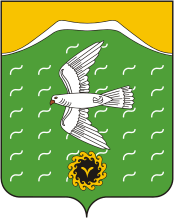 Администрация сельского поселенияСайрановский сельсоветмуниципального районаИшимбайский районРеспублики БашкортостанТөньяҡ  урамы, 8,Яңы  Әптек  ауылы, Ишембай районы, Башкортостан Республикаһы453222Тел.; 8(34794) 72-631, факс 72-631.Е-mail: sairansp@rambler.ru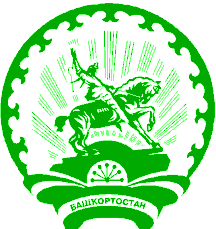 ул. Северная,8,с.Новоаптиково, Ишимбайский район,Республика Башкортостан453222Тел.; 8(34794) 72-631, факс 72-631.Е-mail: sairansp@rambler.ruПриложение № 1ЕДДСГлава администрацииДПКСтаростаЗаведующий СДК, включение сиреныМулла при помощи громкоговорителяНаселениеЕДДСГлава администрацииДПКСтаростаЗаведующий СДК, включение сиреныМулла при помощи громкоговорителяНаселениеЕДДСГлава администрацииДПКСтаростаМулла при помощи громкоговорителяНаселениеЕДДСГлава администрацииДПКСтароста при помощи рынды и громкоговорителяНаселениеЕДДСГлава администрацииДПКСтароста при помощи рынды и громкоговорителяНаселениеЕДДСГлава администрацииДПКСтароста при помощи рынды и громкоговорителяНаселение № п/пФ. И.О.населенный пунктМесто жительстваТелефон   1.Мурзагалин Ришат Абдрафикович д. Биксяновод. Биксяново, ул. Колхозная ,29891737319442Загидуллин Риф Миниахметовичд.Маломаксютовод.  Маломаксютово, ул.Новостройки ,25891774194293.Дмитриев Вадим Ивановичс. Новоаптиковос. Новоаптиково, ул. Зеленая,25 891778135754.Зубаирова Залия Зайнетдиновнад. Арларовод. Арларово, ул. Пролетарская,22891961812915.Ишматов Флюр Ахсановичс. Сайрановос. Сайраново, ул. Надршина ,7893734180696.Баязитов Айрат Ахсановичд. Хазиново д. Хазиново,ул. Октябрьская ,1а89613494366